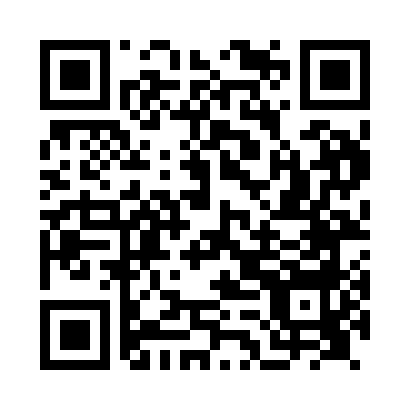 Ramadan times for Ardnaomh, UKMon 11 Mar 2024 - Wed 10 Apr 2024High Latitude Method: Angle Based RulePrayer Calculation Method: Islamic Society of North AmericaAsar Calculation Method: HanafiPrayer times provided by https://www.salahtimes.comDateDayFajrSuhurSunriseDhuhrAsrIftarMaghribIsha11Mon5:085:086:5012:354:206:226:228:0412Tue5:055:056:4712:354:226:246:248:0613Wed5:035:036:4512:354:246:266:268:0814Thu5:005:006:4212:344:256:286:288:1015Fri4:574:576:4012:344:276:306:308:1316Sat4:544:546:3712:344:296:326:328:1517Sun4:514:516:3412:344:306:346:348:1718Mon4:484:486:3212:334:326:366:368:2019Tue4:454:456:2912:334:346:386:388:2220Wed4:434:436:2612:334:356:406:408:2421Thu4:404:406:2412:324:376:426:428:2722Fri4:374:376:2112:324:396:446:448:2923Sat4:344:346:1912:324:406:466:468:3124Sun4:314:316:1612:314:426:486:488:3425Mon4:284:286:1312:314:436:506:508:3626Tue4:254:256:1112:314:456:526:528:3927Wed4:224:226:0812:314:466:546:548:4128Thu4:184:186:0512:304:486:566:568:4429Fri4:154:156:0312:304:506:586:588:4630Sat4:124:126:0012:304:517:007:008:4931Sun5:095:096:581:295:538:028:029:511Mon5:065:066:551:295:548:048:049:542Tue5:035:036:521:295:568:068:069:563Wed4:594:596:501:285:578:088:089:594Thu4:564:566:471:285:588:108:1010:025Fri4:534:536:441:286:008:128:1210:056Sat4:504:506:421:286:018:148:1410:077Sun4:464:466:391:276:038:168:1610:108Mon4:434:436:371:276:048:198:1910:139Tue4:404:406:341:276:068:218:2110:1610Wed4:364:366:321:276:078:238:2310:19